VICTORIAN INDIGENOUS NURSERIES CO-OPERATIVE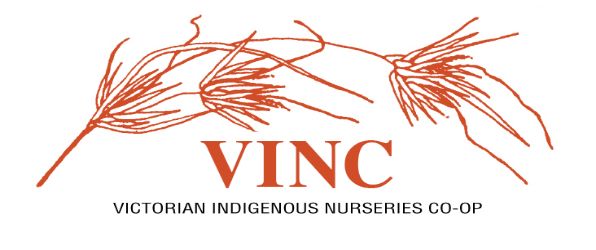 Yarra Bend Road, Fairfield	PO. Box 24, Fairfield, 3078Ph: 9482 1710   Email: info@vinc.net.au    Web: www.vinc.net.auSTOCK LISTSpecies Name	Common Name	GRASSESAmphibromus fluitans*	River Swamp Wallaby-grassAmphibromus nervosus*	Common Swamp Wallaby-grassAnthosachne scabra*	Common Wheat-grassAustrostipa bigeniculata	Tall Spear-grassAustrostipa densiflora*	Foxtail Spear-grassAustrostipa elegantissima	Elegant Spear-grassAustrostipa rudis ssp. nervosa*	Veined Spear-grassAustrostipa rudis ssp. rudis*	Veined Spear-grassAustrostipa scabra ssp. falcata	Slender Spear-grassAustrostipa scabra ssp. scabra*	Rough Spear-grassAustrostipa semibarbata	Fibrous Spear-grassBothriochloa macra	Red-leg GrassChloris truncata	Windmill GrassDichanthium sericeum	Silky Blue-grassDichelachne crinita	Long-hair Plume-grassHemarthria uncinata*	Mat GrassMicrolaena stipoides	Weeping GrassPoa ensiformis	Purple-sheath Tussock-grassPoa labillardieri 	Tussock-grassPoa morrisii	Velvet Tussock GrassPoa sieberiana	Tussock GrassRytidosperma caespitosum	Common Wallaby-grassRytidosperma duttonianum*	Brown-back Wallaby-grassRytidosperma geniculatum*	Kneed Wallaby-grassRytidosperma erianthum*	Hill Wallaby-grassRytidosperma fulvum*	Copper-awned Wallaby-grassRytidosperma laeve*	Smooth Wallaby-grassRytidosperma pallidum*	Red-anther Wallaby-grassRytidosperma racemosum	Slender Wallaby-grassRytidosperma setaceum	Bristly Wallaby-grassThemeda triandra	Kangaroo GrassGROUNDCOVERSAcaena echinata*	Sheep’s BurrAcaena novae-zelandiae	Bidgee Widgee Acaena ovina*	Australian Sheep’s BurrAsperula conferta	Common WoodruffAtriplex semibaccata	Berry SaltbushBossiaea prostrata	Creeping BossiaeaCalocephalus lacteus	Milky Beauty-headsCalotis scapigera*	Tufted Burr-daisyCarpobrotus modestus	Inland PigfaceConvolvulus angustissimus ssp. angustissimus	Blushing BindweedConvolvulus angustissimus ssp. omnigracilis*	Slender BindweedDesmodium gunnii	Southern Tick-trefoilDesmodium varians*	Slender Tick-trefoilDichondra repens	Kidney WeedDisphyma crassifolium	Rounded NoonflowerEinadia nutans	Nodding SaltbushEnchylaena tomentosa	Ruby (Barrier) SaltbushEutaxia microphylla var. microphylla	Prostrate EutaxiaGlycine microphylla	Small-leaf GlycineGlycine tabacina	Vanilla GlycineKennedia prostrata	Running PostmanLobelia pedunculata	Matted PratiaMyoporum parvifolium	Creeping BoobiallaPultenaea pedunculata	Matted Bush PeaScutellaria humilis*	Dwarf SkullcapVeronica gracilis	Slender SpeedwellViola hederacea 	Native (Ivy-leaf) VioletCLIMBERS / TWINERSBillardiera scandens	Velvet Apple BerryClematis aristata*	Old Man’s BeardClematis microphylla	Small-leaf ClematisComesperma volubile*	Love CreeperGlycine clandestina	Twining GlycineHardenbergia violacea*	Purple Coral PeaSMALL PLANTS up to 1m tall (herbs, forbs, lilies, mini shrubs etc.)Arthropodium fimbriatum*	Nodding Chocolate LilyArthropodium milleflorum	Pale Vanilla LilyArthropodium strictum	Chocolate LilyBrachyscome diversifolia	Large-headed DaisyBrachyscome multifida	Cut-leaf DaisyBrachyscome paludicola	Basalt Swamp-daisyBulbine bulbosa	Bulbine LilyCaesia calliantha*	Blue Grass-lilyCalocephalus citreus	Lemon Beauty HeadsChrysocephalum apiculatum	Common EverlastingChrysocephalum semipapposum	Clustered EverlastingCoronidium gunnianum	Pale EverlastingCoronidium scorpioides	Button EverlastingCraspedia paludicola	Swamp Billy-buttonsCraspedia variabilis	Common Billy ButtonsCullen tenax	Emu FootCynoglossum suaveolens*	Sweet Hound’s-tongueDianella amoena	Matted Flax-lilyDianella longifolia var grandis*	Fragrant Flax-lilyDianella longifolia var. longifolia*	Pale-anther Flax-lilyDianella revoluta*	Black-anther Flax-lilyDianella tasmanica	Tasman Flax-lilyEryngium ovinum	Blue DevilEutaxia microphylla var. diffusa	Spreading EutaxiaGeranium sp. 1*	Large Flower Crane’s-billGeranium solanderi*	Austral Crane’s-billHovea heterophylla*	Blue BonnetsLeptorhynchos squamatus	Scaly ButtonsLeptorhynchos tenuifolius	Wiry ButtonsLeucochrysum albicans*	Hoary SunrayLinum marginale	Native flaxLomandra filiformis*	Wattle Mat-rushLomandra longifolia	Spiny-headed Mat-rushMentha australis	River MintMicroseris scapigera	Basalt Yam DaisyMicroseris walteri	MurnongNicotiana suaveolens	Austral TobaccoPelargonium australe	Austral StorksbillPimelea glauca*	Smooth Rice-flowerPlatylobium obtusangulum	Common Flat-peaPodolepis jaceoides*	Showy PodolepisPtilotus spathulatus	Pussy-tailsPycnosorus chrysanthes*	Golden Billy ButtonsPycnosorus globosus	DrumsticksRhodanthe anthemoides	Chamomile SunraySenecio quadridentatus*	Cottony FireweedStylidium armeria*	Thrift-leaved Trigger-plantStylidium graminifolium	Grass Trigger-plantVelleia paradoxa	Spur VelleiaVittadinia cervicularis*	New Holland DaisyVittadinia cuneata*	Fuzzy New Holland DaisyVittadinia muelleri	Narrow-leaf New Holland DaisyWahlenbergia communis	Tufted BluebellWahlenbergia gracilis*	Sprawling BluebellWahlenbergia luteola	Bronze BluebellWahlenbergia stricta 	Tall BluebellXerochrysum viscosum	Sticky EverlastingSMALL SHRUBS 1–2m tallAcacia acinacea	Gold-dust WattleAcacia genistifolia	Spreading WattleCorrea alba	White CorreaCorrea glabra	Rock CorreaCorrea reflexa*	Native FuchsiaDaviesia leptophylla	Narrow-Leaf Bitter-PeaDillwynia cinerascens*	Grey Parrot-peaDillwynia phylicoides*	Small-leaf Parrot-peaDillwynia sericea	Showy Parrot-peaGoodenia ovata	Hop GoodeniaGoodia lotifolia	Clover TreeGoodia medicaginea*	Golden TipGrevillea rosmarinifolia	Rosemary GrevilleaIndigofera australis	Austral IndigoMyoporum petiolatum	Sticky BoobiallaOlearia ramulosa	Twiggy Daisy-bushOzothamnus obcordatus	Grey EverlastingPultenaea daphnoides	Large-leaf Bush-peaPultenaea gunnii*	Golden Bush-peaRhagodia candolleana	Seaberry SaltbushRhagodia parabolica	Fragrant SaltbushRubus parvifolius	Native RaspberrySpyridium parvifolium	Australian Dusty MillerTeucrium corymbosum	Forest GermanderMEDIUM SHRUBS 2–4m tallAcacia montana*	Mallee WattleAcacia myrtifolia	Myrtle WattleAcacia paradoxa	Prickly Hedge-wattleAcacia verticillata 	Prickly MosesCassinia aculeata	Common CassiniaCassinia longifolia	Shiny CassiniaCoprosma quadrifida	Prickly Currant-bushDodonaea viscosa	Wedge-leaf Hop-BushEremophila deserti*	Turkey BushGynatrix pulchella	Aboriginal HempHakea decurrens	Bushy NeedlewoodKunzea leptospermoides	BurganLeptospermum continentale	Prickly Tea-treeLeptospermum grandifolium	Mountain Tea-treeLeptospermum lanigerum	Woolly Tea-treeLeptospermum obovatum*	River Tea-treeMelicytus dentatus	Tree VioletMyoporum insulare 	BoobiallaOlearia lirata	Showy Daisy-bushOzothamnus ferrugineus	Tree EverlastingPomaderris elliptica	Smooth PomaderrisPomaderris lanigera*	Woolly PomaderrisPomaderris prunifolia	Plum-leaf PomaderrisPomaderris racemosa	Slender PomaderrisSenna artemisiodes	Desert CassiaSolanum aviculare	Kangaroo AppleSolanum laciniatum	Large Kangaroo AppleTALL SHRUBS 4–6m tallAcacia pycnantha	Golden WattleBanksia marginata	Silver BanksiaBursaria spinosa	Sweet BursariaCallistemon sieberi	River BottlebrushMelaleuca ericifolia	Swamp PaperbarkPomaderris aspera	Hazel PomaderrisProstanthera lasianthos	Victorian Christmas BushViminaria juncea	Golden SpraySMALL TREES 6–12m tall Acacia dealbata 	Silver WattleAcacia implexa	LightwoodAcacia mearnsii	Black WattleAllocasuarina littoralis	Black She-oakMyrsine howittiana*	MuttonwoodMEDIUM TREES 12–20m tallAcacia melanoxylon	BlackwoodAllocasuarina verticillata	Drooping She-oakEucalyptus goniocalyx	Long-leaved BoxEucalyptus leucoxylon	Yellow GumEucalyptus ovata	Swamp GumEucalyptus polyanthemos 	Red BoxLARGE TREES over 20m tallEucalyptus camaldulensis	River Red GumEucalyptus melliodora	Yellow BoxEucalyptus radiata	Narrow-leafed PeppermintEucalyptus tricarpa	Red IronbarkEucalyptus viminalis	Manna GumSEMI-AQUATIC PLANTS (withstands summer drought)Carex appressa	Tall SedgeCarex breviculmis	Short-stem SedgeCarex fascicularis*	Tassel SedgeCarex incomitata*	Hillside Sedge	Carex inversa	Knob SedgeCarex iynx	Tussock SedgeCarex tasmanica*	Curly SedgeCarex tereticaulis	Hollow SedgeCyperus lucidus*	Leafy Flat-sedgeFicinia nodosa	Knobby Club-rushJuncus amabilis	Hollow RushJuncus australis*	Austral RushJuncus flavidus* 	Gold RushJuncus gregiflorus*	Green RushJuncus holoschoenus*	Joint-leaf RushJuncus pallidus	Pale RushJuncus pauciflorus	Loose-Flower RushJuncus subsecundus	Finger RushJuncus usitatus	Billabong RushLuzula meridionalis*	Field WoodrushMarsilea drummondii	Common NardooSelliera radicans*	Swamp SellieraXerochrysum palustre	Swamp EverlastingAQUATIC PLANTS	Bolboschoenus caldwellii*	Sea Club-rushBolboschoenus fluviatilus*	Tall Club-sedgeEleocharis acuta*	Common Spike-rushPersicaria decipiens*	Pink KnotweedFERNSAdiantum aethiopicum*	Common MaidenhairDoodia australis*	Rasp FernPteris tremula*	Tender Brake